Fleischmann vogneFotoNr kommentarer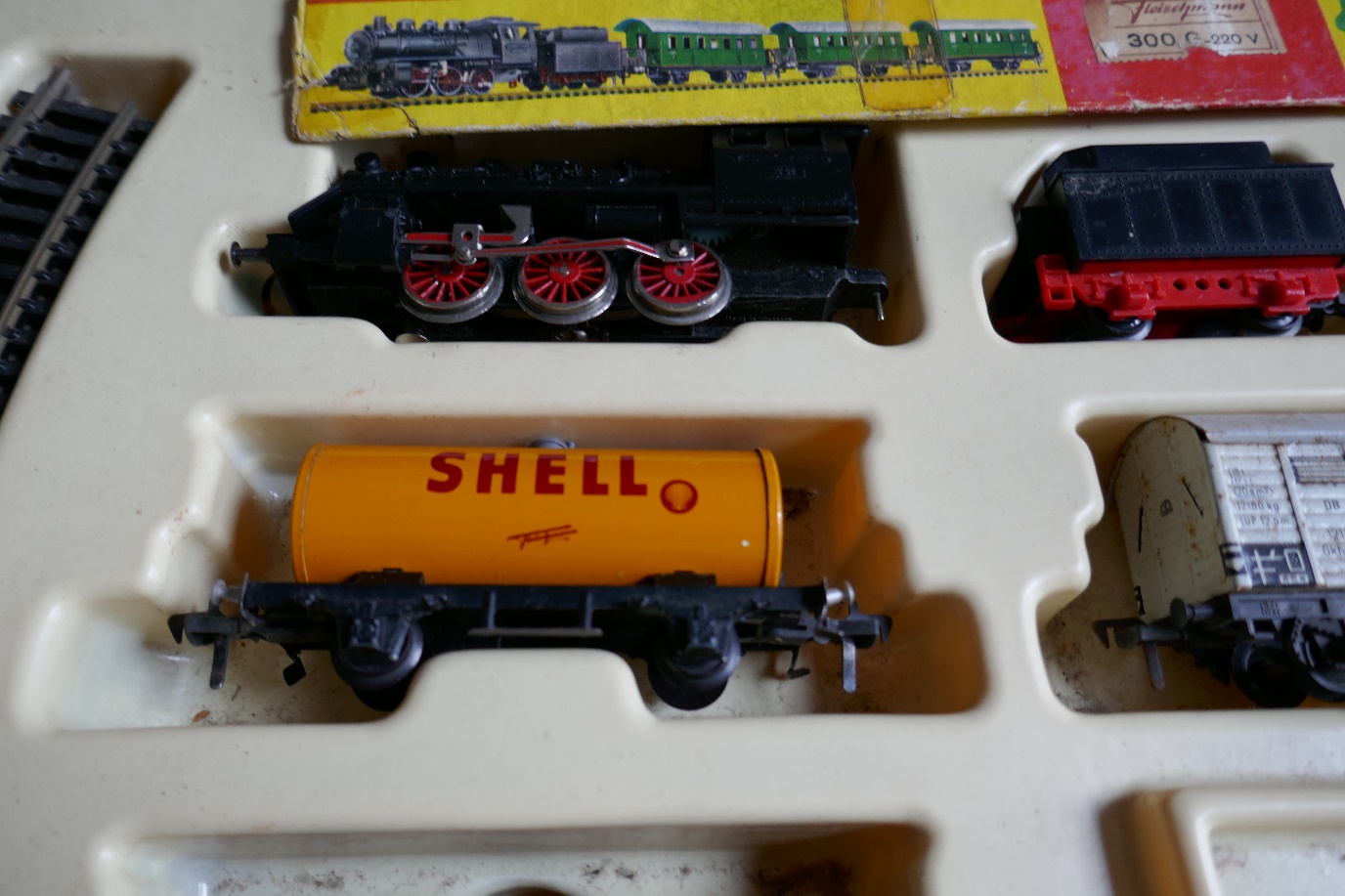 12153 ialt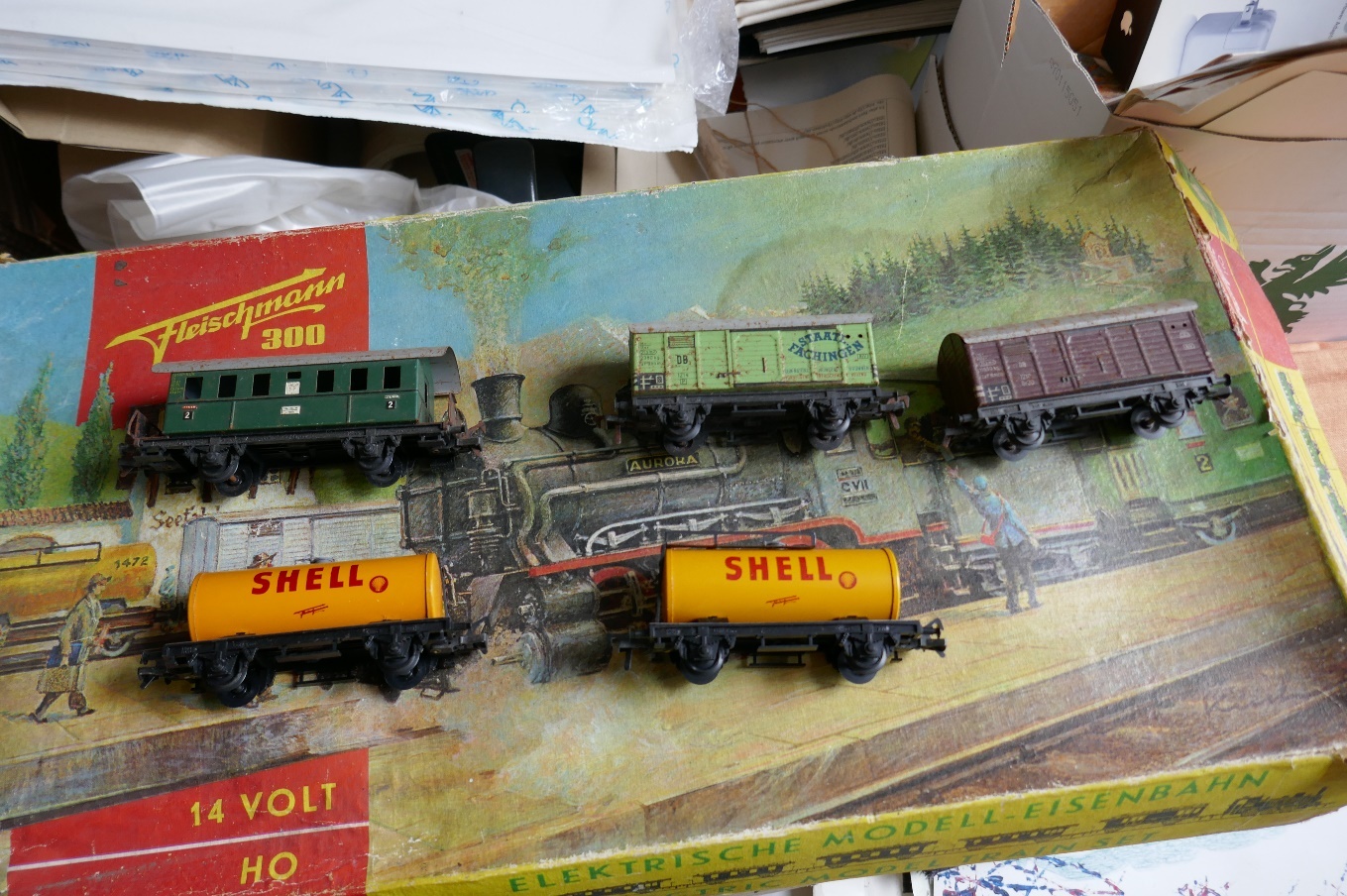 12153 ialt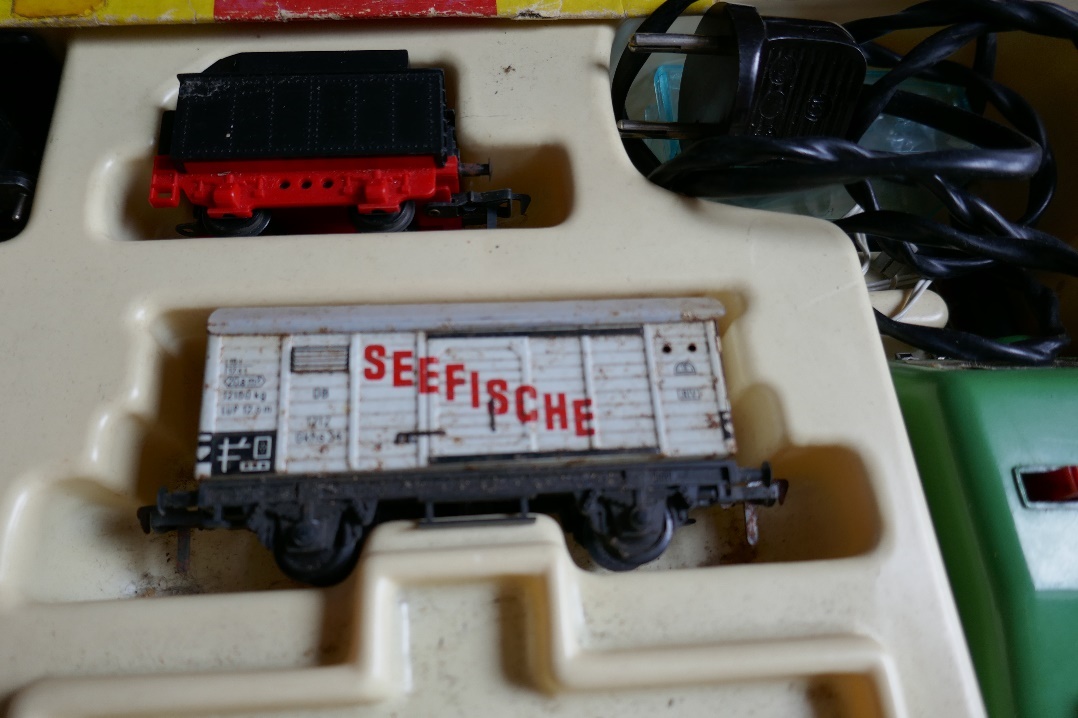 1212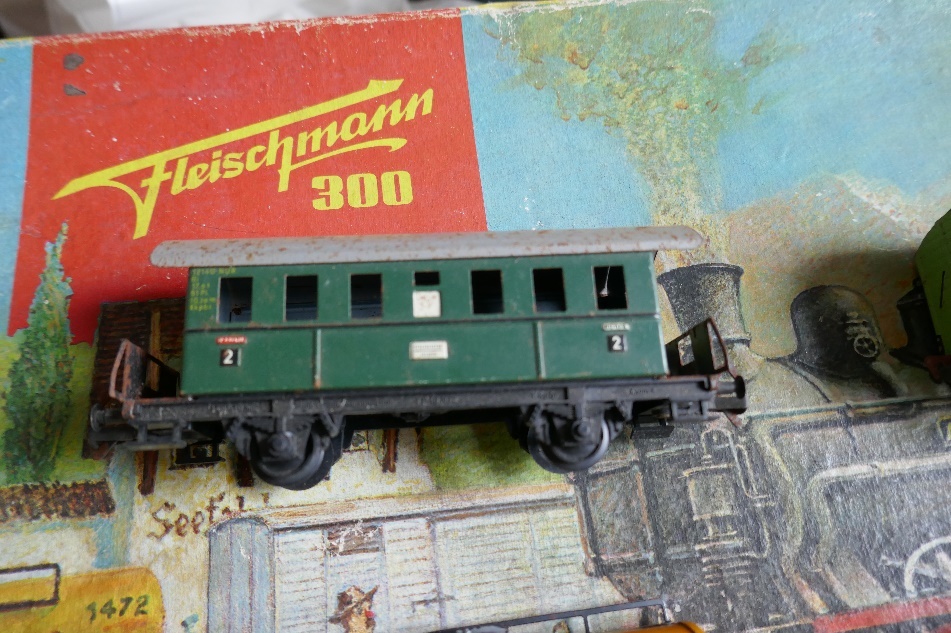 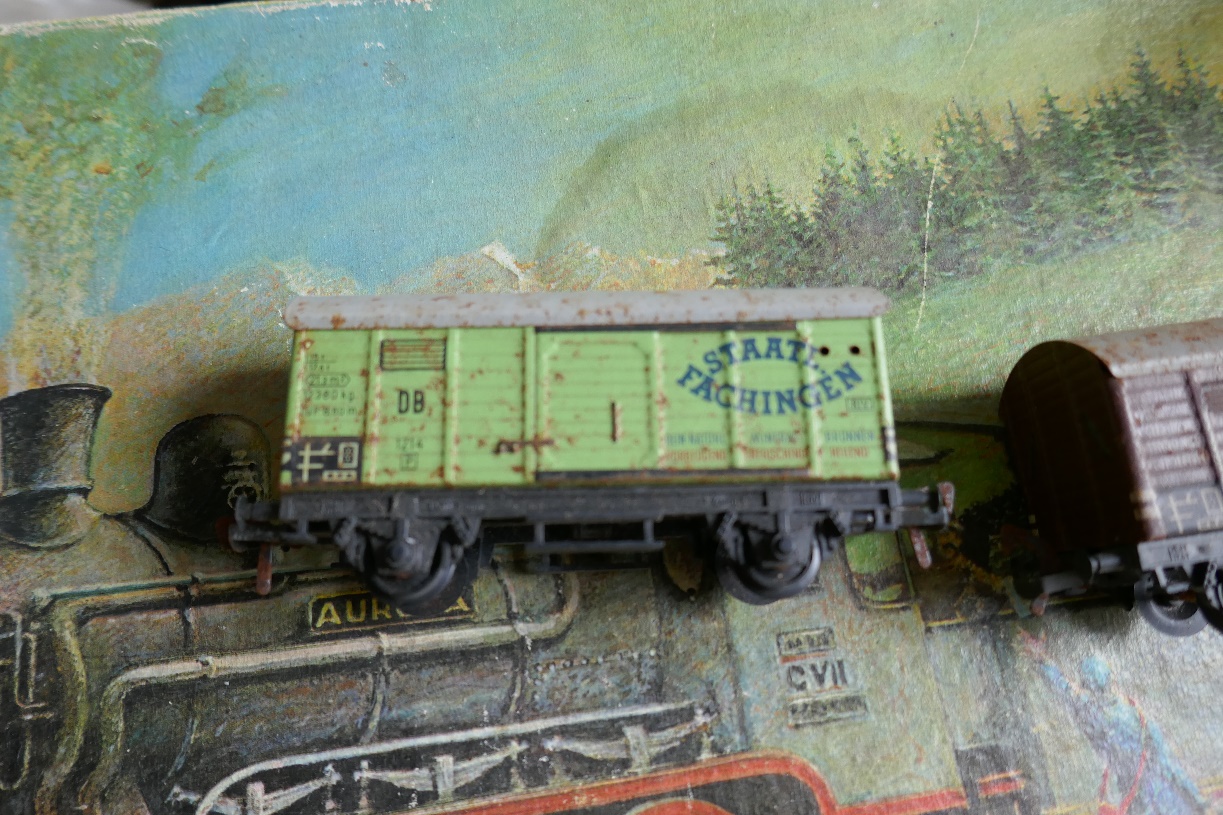 staatl fachingendb 1214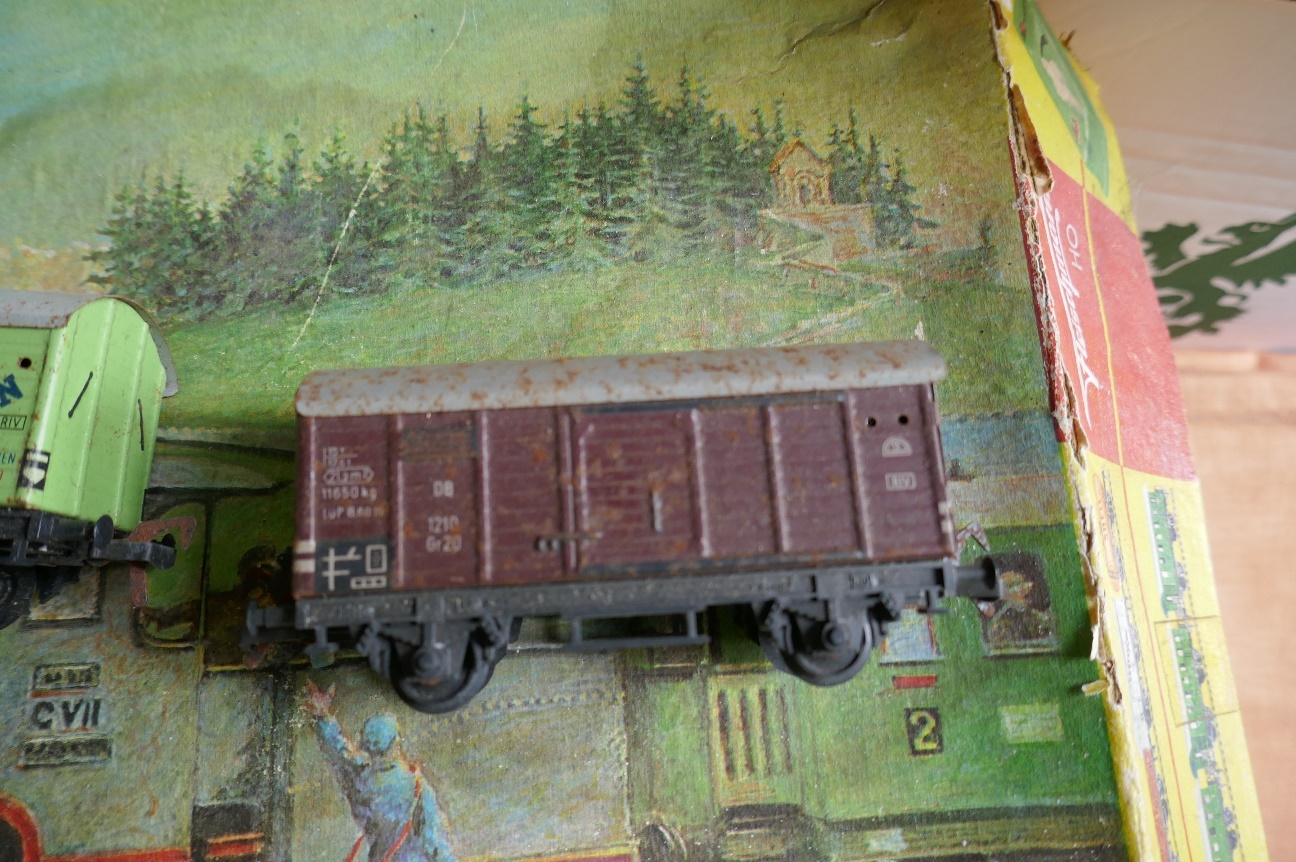 1210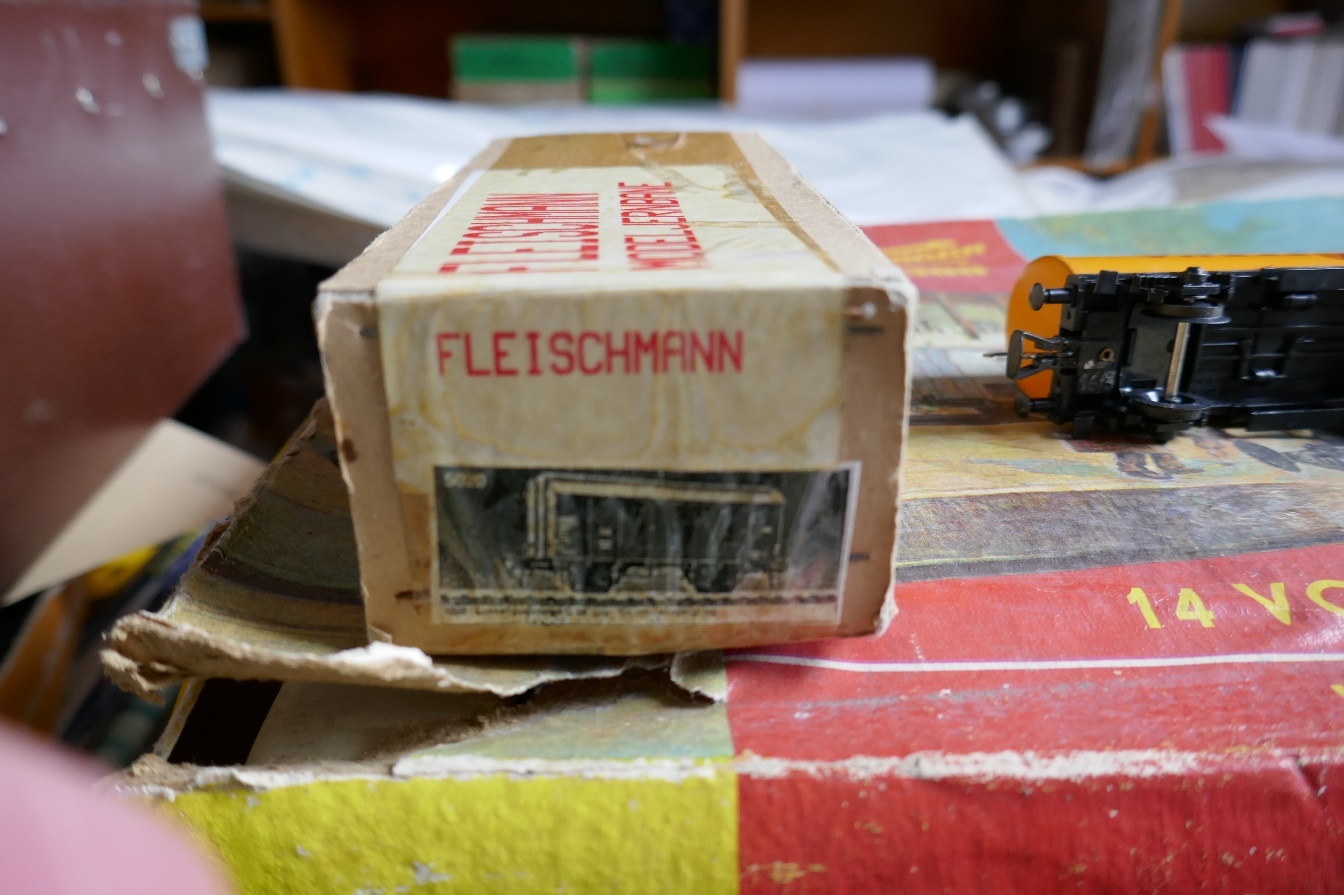 5020 tom æske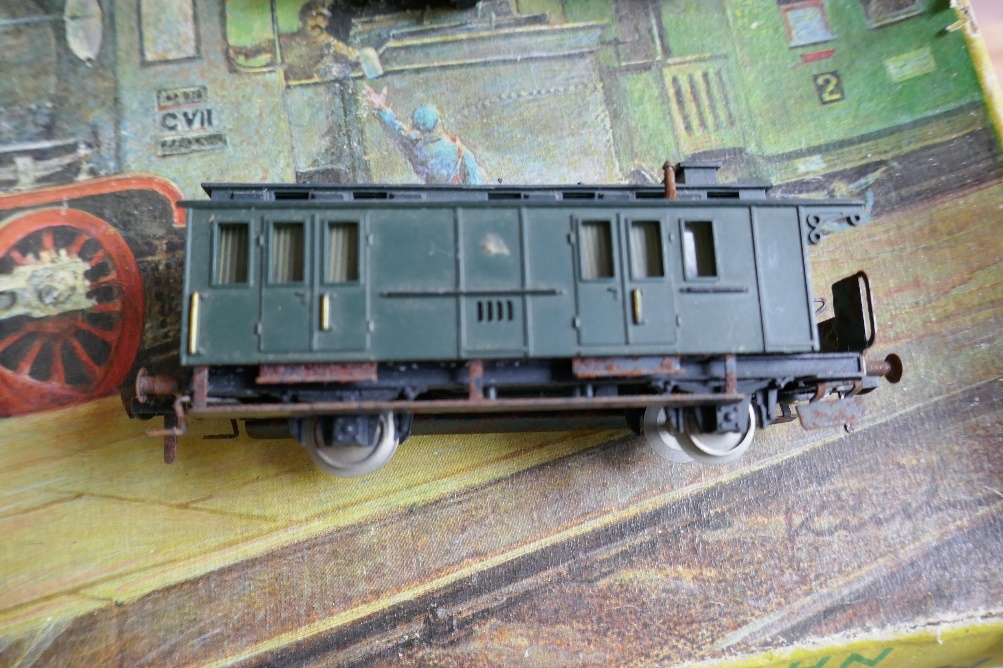 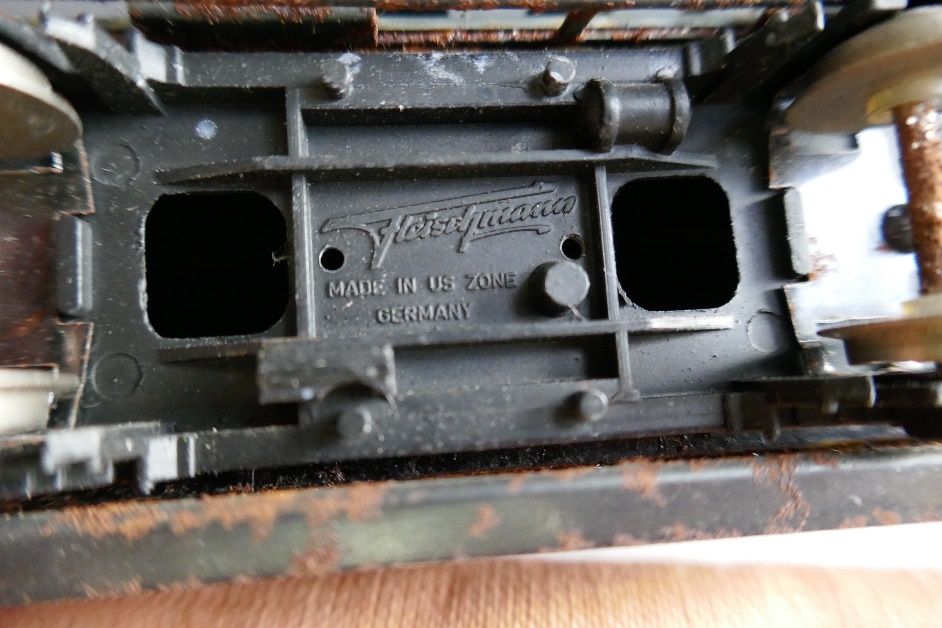  1403Personen- gepäckwagen 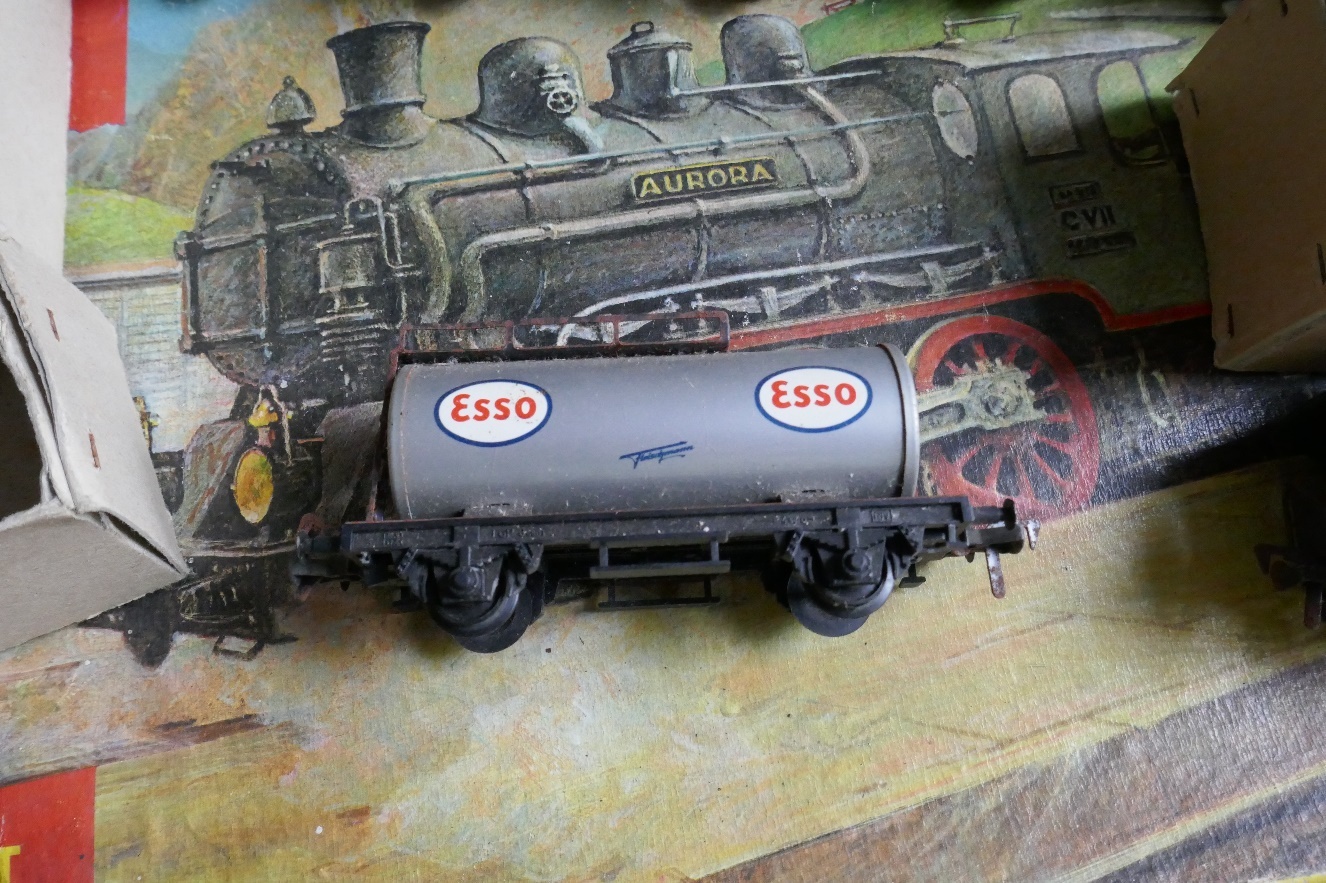 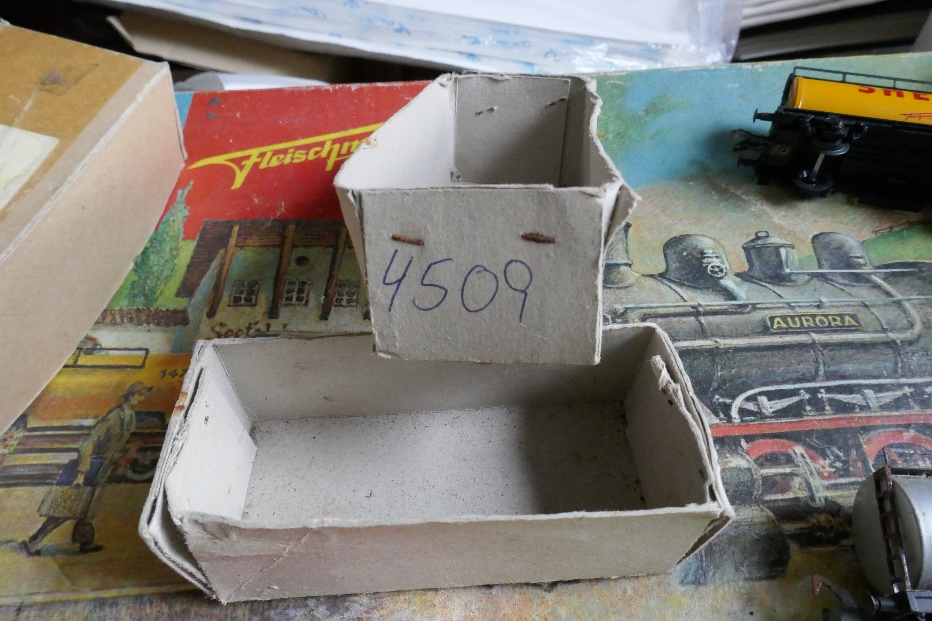 4509 tom æskeMärklin Jamaica bananvogn har det nummerÆsken er uden andre kendemærker